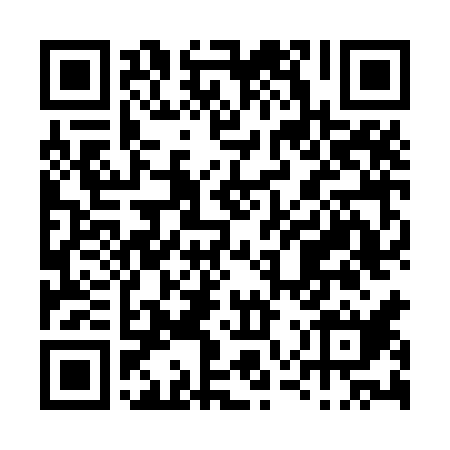 Ramadan times for Bagueixe, PortugalMon 11 Mar 2024 - Wed 10 Apr 2024High Latitude Method: Angle Based RulePrayer Calculation Method: Muslim World LeagueAsar Calculation Method: HanafiPrayer times provided by https://www.salahtimes.comDateDayFajrSuhurSunriseDhuhrAsrIftarMaghribIsha11Mon5:135:136:4512:374:436:306:307:5612Tue5:115:116:4312:374:446:316:317:5813Wed5:095:096:4212:364:456:326:327:5914Thu5:085:086:4012:364:466:336:338:0015Fri5:065:066:3812:364:476:346:348:0116Sat5:045:046:3712:364:486:356:358:0217Sun5:025:026:3512:354:496:366:368:0418Mon5:005:006:3312:354:496:386:388:0519Tue4:594:596:3212:354:506:396:398:0620Wed4:574:576:3012:344:516:406:408:0721Thu4:554:556:2812:344:526:416:418:0922Fri4:534:536:2612:344:536:426:428:1023Sat4:514:516:2512:344:546:436:438:1124Sun4:494:496:2312:334:546:446:448:1225Mon4:474:476:2112:334:556:456:458:1426Tue4:464:466:2012:334:566:466:468:1527Wed4:444:446:1812:324:576:476:478:1628Thu4:424:426:1612:324:586:486:488:1729Fri4:404:406:1512:324:586:506:508:1930Sat4:384:386:1312:314:596:516:518:2031Sun5:365:367:111:316:007:527:529:211Mon5:345:347:101:316:017:537:539:232Tue5:325:327:081:316:017:547:549:243Wed5:305:307:061:306:027:557:559:254Thu5:285:287:051:306:037:567:569:275Fri5:265:267:031:306:047:577:579:286Sat5:245:247:011:296:047:587:589:297Sun5:225:227:001:296:057:597:599:318Mon5:205:206:581:296:068:008:009:329Tue5:195:196:561:296:068:028:029:3310Wed5:175:176:551:286:078:038:039:35